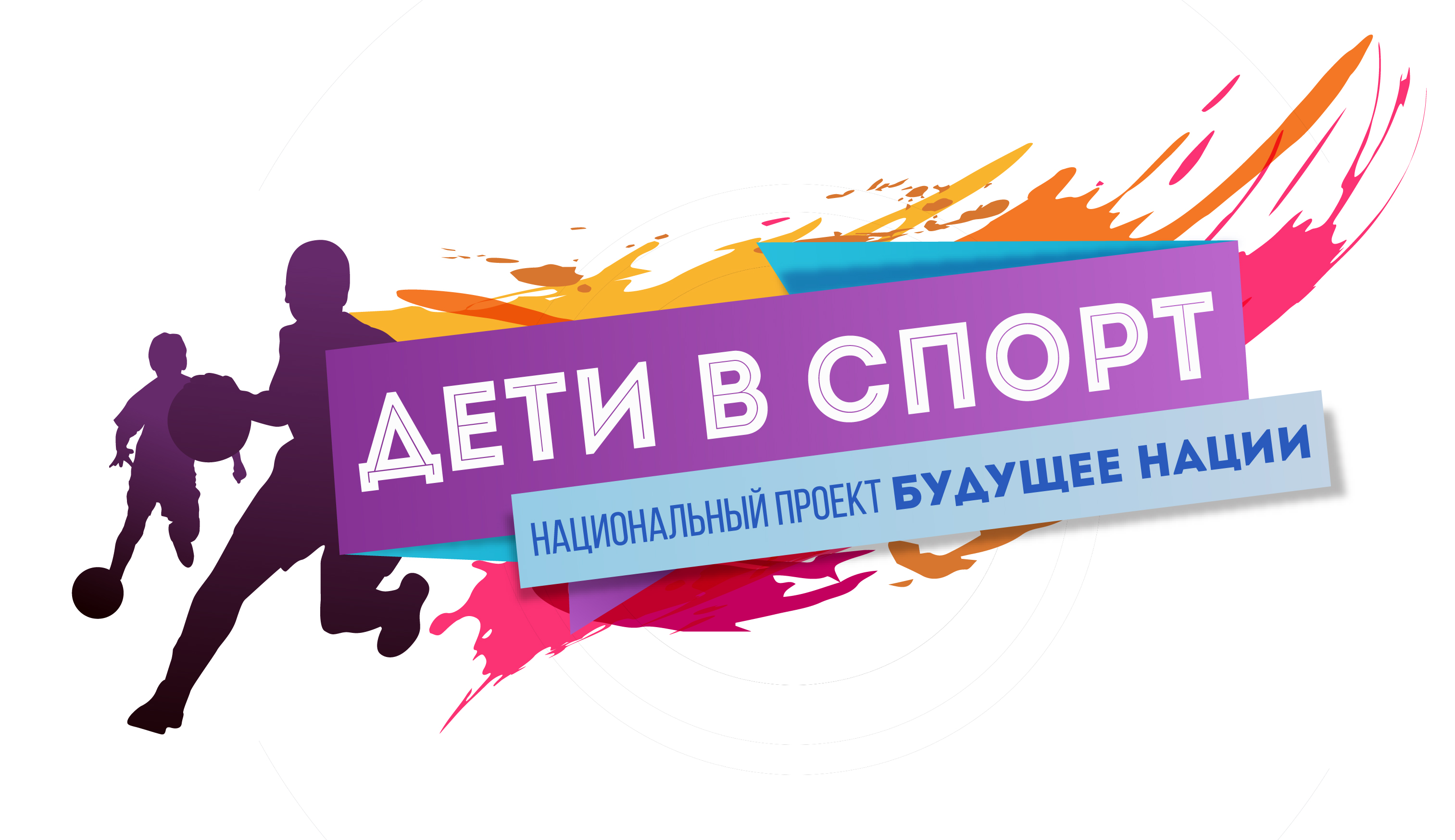 Ваши пожелания:Спасибо за обратную связь!С уважением, оргкомитет проекта «ДЕТИ В СПОРТ»КОНТАКТНАЯ ИНФОРМАЦИЯКОНТАКТНАЯ ИНФОРМАЦИЯФИООрганизацияДолжностьТелефон/ почтаОБРАТНАЯ СВЯЗЬ ПО ПРОВЕДЕНИЮ ПРАЗДНИКАОБРАТНАЯ СВЯЗЬ ПО ПРОВЕДЕНИЮ ПРАЗДНИКАБыли ли Вы на празднике 05.09.2015?ДостоинстваНедостаткиЧто можно улучшитьЧто бы Вы добавилиПЕРСПЕКТИВЫПЕРСПЕКТИВЫХотели бы Вы поддержать проект «Дети в спорт», если он будет проводиться еще?Порекоммендовали бы Вы проект «Дети в спорт» Вашим друзьям? Спасибо ;)